ПРОГРАММА «Конкуренция – кто-то выиграл, кто-то проиграл. Сотрудничество – выигрывают все!»Эдвард ДемингУважаемые участники образовательного бенчмаркинг-салона «Тьюторство. Живая практика»! Мы от души рады приветствовать Вас на нашем образовательном событии с очень непростым названием «бенчмаркинг-салон». «Почему бенчмаркинг-салон?» – спросите Вы. И вообще, что такое бенчмаркинг? Многим может показаться, что мы просто воспользовались модным, но не очень понятным словом из соображений рекламного характера. Но это не совсем так, то есть совсем не так. Слово «бенчмаркинг» на слуху в нашем региональном тьюторском сообществе с 2011 года, так как свою первую бенчмаркинг-ярмарку мы провели именно в этом году. Специально долго подбирали слово, которое смогло бы точно передать суть задуманного нами события. И нашли, соединив два слова «ярмарка» и «бенчмаркинг».  Слово «ярмарка» хорошо знакомо многим и вряд ли нуждается в комментариях. А вот слово «бенчмаркинг» употребляется в русском языке нечасто. Это слово из управленческой лексики. «Benchmark» – это точка отсчета, точка измерения, критерий, база сравнения, набор методик, позволяющих изучить «опыт конкурентов и внедрить лучшие практики в своей компании» (организации). Бенчмаркинг представляет собой систематическую деятельность, направленную на поиск, оценку и учебу на лучших примерах ведения дел. Многие успешные мировые компании, в том числе и российские, активно используют в своей работе возможности бенчмаркинга, рассматривая его, как «элемент стратегии своего развития».  В основе бенчмаркинга – не конкуренция, когда «кто-то выиграл, кто-то проиграл», а сотрудничество, когда «выигрывают все». Собственно, последняя фраза и объясняет то, почему формат наших образовательных событий определен был именно так. Бенчмаркинг как «метод использования передовых достижений лучших компаний, отдельных специалистов для повышения эффективности работы», включающий два процесса: оценку собственного потенциала и сравнение его с доходными практиками конкурентов, успешно работает и в образовании, в чем мы неоднократно убеждались. Так появилась первая бенчмаркинг-ярмарка, в рамках которой руководители и педагоги одних образовательных организаций, приглашая к сотрудничеству коллег из других образовательных организаций, знакомили их с успешными результатами внедрения своих лучших практик, методик, технологий. Правда, со временем слово «ярмарка» оправданно уступило слову «салон», но неизменным всегда оставался апофеоз этого образовательного события – обсуждение и заключение соглашений (намерений) о сотрудничестве образовательных организаций или авторов практик и технологий с участниками Панорамы в той или иной образовательной сфере. Цели бенчмаркинг-салона:1.Подведение итогов Панорамы 2021 года и Панорамы образовательных практик и технологий в области индивидуализации образования и тьюторства «Мишень-22»;2.Распространение лучших практик и технологий из области индивидуализации образования и тьюторства;3.Развитие сетевого сотрудничества между образовательными организациями, являющимися стажировочными площадками в области индивидуализации образования и тьюторства и организациями-участниками Панорамы, развитие сетевых отношений между авторами/держателями практик и технологий и участниками Панорамы посредством оформления соглашения (намерения) о сотрудничестве;4.Представление республиканского реестра лучших практик и технологий в области индивидуализации образования и тьюторства;5.Анализ и обобщение результатов лучших практик и технологий для размещения их в   сборнике «Тьюторство. Живая практика».Дата и время проведения: 10 июня 2022 года, 11.00 -16.00Место проведения: БУ ЧР ДПО «Чувашский республиканский институт образования» Минобразования ЧувашииУчастники бенчмаркинг-салона: 1.Руководители образовательных организаций, педагоги, тьюторы, специалисты сопровождения, являющиеся авторами/держателями практик и технологий, методических разработок, публично представленных в рамках Панорамы образовательных практик и технологий в области индивидуализации образования и тьюторства 2021 года и Панорамы образовательных практик и технологий «Мишень-22»;2.Руководящие и педагогические работники, принявшие участие в Панораме образовательных практик и технологий в области индивидуализации образования и тьюторства 2021 года и в Панораме образовательных практик и технологий «Мишень-22»; 3.Педагоги, специалисты сопровождения и тьюторы республики, сопровождающие детей с ограниченными возможностями здоровья;4.Руководящие и педагогические работники образовательных организаций Чувашской Республики;5.Тьюторы и педагоги других регионов Российской Федерации;6. Родители и представители семей обучающихся.ПРОГРАММАПримечание: работа Особого зала (для тех, кто сопровождает детей с ограниченными возможностями здоровья) будет организована в онлайн-режиме. К участию в работе Особого зала приглашаются представители других региональных отделений Межрегиональной тьюторской ассоциации. Для этого необходимо предварительно зарегистрироваться по ссылке:https://forms.yandex.ru/u/62971dab89cfa5deaceb8f4b/ Заявки принимаются по 8 июня 2022 года.Для входа 10 июня в Особый зал (с 13.30 до 15.00), для подключения на ВКС, необходимо:1. ввести в адресную строку ссылку: https://moodle-chrio.ru/b/iva-jcq-7vg-gdk2. в открывшемся окне ввести свое Ф.И.О./субъект РФ3. ввести код доступа на ВКС: 587580ПРОГРАММЫ ЗАЛОВ БЕНЧМАРКИНГ-САЛОНАСостав организаторов и ключевых участников образовательного бенчмаркинг-салона «Тьюторство. Живая практика»№п/п ВремяСодержаниеМесто проведенияОтветственный 110.30– 11.00Регистрация участников  бенчмаркинг-салонаФойе 1 этажа ЧРИООрганизационная группа УМЦ ЧРИО211.00 -11.20Открытие образовательного бенчмаркинг-салона «Тьюторство. Живая практика» Актовый залИсаев Ю.Н.,ректор ЧРИО, доктор фил. наук, доцентКовалева Т.М., доктор пед. наук, профессор, президент Межрегиональной тьюторской ассоциации311.20 -12.00Философский зал. Размышление вслух на тему «Антропологический переворот…Современное поколение… Современное тьюторство…»   Актовый залС.В. ВетровИ.В. ИсаеваЗалы бенчмаркинг-салона приглашают…Залы бенчмаркинг-салона приглашают…Залы бенчмаркинг-салона приглашают…Залы бенчмаркинг-салона приглашают…Залы бенчмаркинг-салона приглашают…412.00 -12.40Видеозал.  Калейдоскоп практик и технологий Панорамы-2021 и Панорамы «Мишень-22». Анализ. Итоги. Размышления. Перспективы.    Актовый залЕ.Н. Иванова О.Б. Чимбиржи 512.40 -12.50Рекламно-презентационный зал.  Организаторы залов приглашают… Правила работы ЗаловАктовый залТ.Г. НикулинаОрганизаторы  залов612.50- 13.25Зал неформального общения.   Чай-кофе-паузаАуд. № 314Н.А. ОленеваТ.В. ОсокинаОрганизационная группа УМЦ ЧРИО712.50- 13.25Бюро тьюторских услуг (работает для тех, кто затрудняется с выбором зала, тьюторы помогут сделать выбор)Актовый залЖукова Л.Л.М.Г.ПоликарповаН.В. НикулинаЕ.Г. ЕгороваЗалы бенчмаркинг-салона приглашают…Залы бенчмаркинг-салона приглашают…Залы бенчмаркинг-салона приглашают…Залы бенчмаркинг-салона приглашают…Залы бенчмаркинг-салона приглашают…813.30 -15.00Тьюторский зал (все об индивидуализации образования и тьюторстве для тех, кто хочет об этом знать)Ауд. № 308 С.В. Ветров Т.Н. Зверева 813.30 -15.00Особый зал (технологическая кейсотека для тех, кто работает с детьми, имеющими особенности развития). Ауд. № 307В.В. Земскова   Е.Г. Егорова С.А. Короткова813.30 -15.00Детский зал (для тех, кто сопровождает дошкольников) «С чего начинается…? О том, что, почему и как…?»Ауд. № 312Г.И. КозловаЭ.В. Полынкина 813.30 -15.00Зал тьюторских технологий (для тех, кто ориентирован на знакомство с новыми технологиями в области индивидуализации  образования и тьюторства)Ауд. № 300№ 301О.Г. ВасенинаЛ.Л. Жукова Т.Н. АндрееваТ.Б. ЯноваН.Л. Жаркова813.30 -15.00Экспертный зал (для тех, кто готов представить свои практики и технологии на экспертизу, но не  знает, как это сделать, и  для тех, кто хотел бы стать экспертом в области индивидуализации образования и тьюторства) Ауд. № 208Е.Н. Иванова  Т.В. ОсокинаТ.В. Скворцова Т.Л. НиколаеваН.В.НикулинаН.А. Оленева813.30 -15.00Родительский (семейный) зал (для родителей, бабушек, дедушек, желающих понять, что такое тьюторство и как его можно использовать в воспитании современных детей)   Ауд. № 207М.Г. ПоликарповаТ.Г. Никулина915.00 -15.10Рефлексивный зал. Актовый залТ.Г. НикулинаЗверева Т.Н.1015.10 -15.30Зал переговоров (для тех, кто готов к сотрудничеству с образовательными организациями, авторами /держателями практик и технологий).  Ауд. № 229Т.Н. УдинаТ.Л. НиколаеваОрганизационная группа УМЦ ЧРИО1115.10 -15.30Зал вопросов и ответов (обсуждается все, что осталось за кадром, оказалось неозвученным, породило новые вопросы).Актовый залТ.Г. НикулинаТ.Н. Зверева 1215.30 -16.00Зал новых горизонтов. Объявление республиканского реестра лучших практики технологий. Награды. Благодарности. О новых проектах…Актовый залТ.Г. НикулинаТ.Н.  ЗвереваОрганизационная группа УМЦ ЧРИОТьюторский залТьюторский залТьюторский залТьюторский залТьюторский залВедущий организатор Зала: Ветров Сергей Владимирович  Организатор Зала: Зверева Татьяна Николаевна  Целевая аудитория: руководители образовательных организаций, педагоги, тьюторы, специалисты сопровождения, папы, мамы, бабушки, дедушки детей разного возраста. Время работы Зала: 13.30 - 15.00Формат работы: свободное общение, дискуссии, ответы на вопросыАудитория: № 308  Ведущий организатор Зала: Ветров Сергей Владимирович  Организатор Зала: Зверева Татьяна Николаевна  Целевая аудитория: руководители образовательных организаций, педагоги, тьюторы, специалисты сопровождения, папы, мамы, бабушки, дедушки детей разного возраста. Время работы Зала: 13.30 - 15.00Формат работы: свободное общение, дискуссии, ответы на вопросыАудитория: № 308  Ведущий организатор Зала: Ветров Сергей Владимирович  Организатор Зала: Зверева Татьяна Николаевна  Целевая аудитория: руководители образовательных организаций, педагоги, тьюторы, специалисты сопровождения, папы, мамы, бабушки, дедушки детей разного возраста. Время работы Зала: 13.30 - 15.00Формат работы: свободное общение, дискуссии, ответы на вопросыАудитория: № 308  Ведущий организатор Зала: Ветров Сергей Владимирович  Организатор Зала: Зверева Татьяна Николаевна  Целевая аудитория: руководители образовательных организаций, педагоги, тьюторы, специалисты сопровождения, папы, мамы, бабушки, дедушки детей разного возраста. Время работы Зала: 13.30 - 15.00Формат работы: свободное общение, дискуссии, ответы на вопросыАудитория: № 308  Ведущий организатор Зала: Ветров Сергей Владимирович  Организатор Зала: Зверева Татьяна Николаевна  Целевая аудитория: руководители образовательных организаций, педагоги, тьюторы, специалисты сопровождения, папы, мамы, бабушки, дедушки детей разного возраста. Время работы Зала: 13.30 - 15.00Формат работы: свободное общение, дискуссии, ответы на вопросыАудитория: № 308  Тьюторский зал будет полезен тем, кому интересно узнать об индивидуализации образования и тьюторстве как можно больше. Познакомившись с тьюторством, вы поймете, как восстановить доверительные отношения, как вернуть мотивацию к обучению и самообразованию, как помочь другому стать самостоятельным и ответственным человеком, как найти свой талант и свое предназначение, а значит, стать успешным и счастливым человеком. Разговор на эту тему поведет гость нашей республики, Ветров Сергей Владимирович, директор сетевого института индивидуализации и тьюторства, член Правления Межрегиональной тьюторской ассоциации, федеральный эксперт в области индивидуализации образования и тьюторства.Участники зала получат  в подарок от автора электронную версию книги про тьюторство для учителей и родителей.Тьюторский зал будет полезен тем, кому интересно узнать об индивидуализации образования и тьюторстве как можно больше. Познакомившись с тьюторством, вы поймете, как восстановить доверительные отношения, как вернуть мотивацию к обучению и самообразованию, как помочь другому стать самостоятельным и ответственным человеком, как найти свой талант и свое предназначение, а значит, стать успешным и счастливым человеком. Разговор на эту тему поведет гость нашей республики, Ветров Сергей Владимирович, директор сетевого института индивидуализации и тьюторства, член Правления Межрегиональной тьюторской ассоциации, федеральный эксперт в области индивидуализации образования и тьюторства.Участники зала получат  в подарок от автора электронную версию книги про тьюторство для учителей и родителей.Тьюторский зал будет полезен тем, кому интересно узнать об индивидуализации образования и тьюторстве как можно больше. Познакомившись с тьюторством, вы поймете, как восстановить доверительные отношения, как вернуть мотивацию к обучению и самообразованию, как помочь другому стать самостоятельным и ответственным человеком, как найти свой талант и свое предназначение, а значит, стать успешным и счастливым человеком. Разговор на эту тему поведет гость нашей республики, Ветров Сергей Владимирович, директор сетевого института индивидуализации и тьюторства, член Правления Межрегиональной тьюторской ассоциации, федеральный эксперт в области индивидуализации образования и тьюторства.Участники зала получат  в подарок от автора электронную версию книги про тьюторство для учителей и родителей.Тьюторский зал будет полезен тем, кому интересно узнать об индивидуализации образования и тьюторстве как можно больше. Познакомившись с тьюторством, вы поймете, как восстановить доверительные отношения, как вернуть мотивацию к обучению и самообразованию, как помочь другому стать самостоятельным и ответственным человеком, как найти свой талант и свое предназначение, а значит, стать успешным и счастливым человеком. Разговор на эту тему поведет гость нашей республики, Ветров Сергей Владимирович, директор сетевого института индивидуализации и тьюторства, член Правления Межрегиональной тьюторской ассоциации, федеральный эксперт в области индивидуализации образования и тьюторства.Участники зала получат  в подарок от автора электронную версию книги про тьюторство для учителей и родителей.Тьюторский зал будет полезен тем, кому интересно узнать об индивидуализации образования и тьюторстве как можно больше. Познакомившись с тьюторством, вы поймете, как восстановить доверительные отношения, как вернуть мотивацию к обучению и самообразованию, как помочь другому стать самостоятельным и ответственным человеком, как найти свой талант и свое предназначение, а значит, стать успешным и счастливым человеком. Разговор на эту тему поведет гость нашей республики, Ветров Сергей Владимирович, директор сетевого института индивидуализации и тьюторства, член Правления Межрегиональной тьюторской ассоциации, федеральный эксперт в области индивидуализации образования и тьюторства.Участники зала получат  в подарок от автора электронную версию книги про тьюторство для учителей и родителей.Особый залОсобый залОсобый залОсобый залОсобый залВедущий организатор Зала: Земскова Валерия Владимировна  Организаторы Зала: Егорова Елена Геннадьевна, Короткова Светлана Александровна Целевая аудитория: учителя, воспитатели, педагоги дополнительного образования, специалисты и тьюторы, сопровождающие детей с ограниченными возможностями здоровья.Время работы Зала: 13.30 -15.00Формат работы: технологическая кейсотекаАудитория: № 307  Ведущий организатор Зала: Земскова Валерия Владимировна  Организаторы Зала: Егорова Елена Геннадьевна, Короткова Светлана Александровна Целевая аудитория: учителя, воспитатели, педагоги дополнительного образования, специалисты и тьюторы, сопровождающие детей с ограниченными возможностями здоровья.Время работы Зала: 13.30 -15.00Формат работы: технологическая кейсотекаАудитория: № 307  Ведущий организатор Зала: Земскова Валерия Владимировна  Организаторы Зала: Егорова Елена Геннадьевна, Короткова Светлана Александровна Целевая аудитория: учителя, воспитатели, педагоги дополнительного образования, специалисты и тьюторы, сопровождающие детей с ограниченными возможностями здоровья.Время работы Зала: 13.30 -15.00Формат работы: технологическая кейсотекаАудитория: № 307  Ведущий организатор Зала: Земскова Валерия Владимировна  Организаторы Зала: Егорова Елена Геннадьевна, Короткова Светлана Александровна Целевая аудитория: учителя, воспитатели, педагоги дополнительного образования, специалисты и тьюторы, сопровождающие детей с ограниченными возможностями здоровья.Время работы Зала: 13.30 -15.00Формат работы: технологическая кейсотекаАудитория: № 307  Ведущий организатор Зала: Земскова Валерия Владимировна  Организаторы Зала: Егорова Елена Геннадьевна, Короткова Светлана Александровна Целевая аудитория: учителя, воспитатели, педагоги дополнительного образования, специалисты и тьюторы, сопровождающие детей с ограниченными возможностями здоровья.Время работы Зала: 13.30 -15.00Формат работы: технологическая кейсотекаАудитория: № 307  №п/пВремяФИО   Тема   Ведущие методики,технологии,техники, приемы,инструменты113.30 -13.33Земскова Валерия Владимировна,  ведущий организатор ЗалаПредставление авторов /держателей практик/ технологий сопровождения детей с ОВЗ213.33-13.35Карпенкова Инна Вячеславна, член МТА, старший научный сотрудник НМЦ ИПИО МГППУ, автор книги «Тьютор в инклюзивной школе: сопровождение ребенка с особенностями развития»Видеоприветствие участников Зала313.35 -13.50Иванова Наталья Васильевна, учитель МАОУ «Средняя общеобразовательная школа № 59» г.ЧебоксарыПроект "Мобильный медиакласс для детей с ограниченными возможностями здоровья" как ресурс для социализации обучающихсяМетод проектов413.50 -14.05Ганеева Светлана Сергеевна, учитель-логопедСавушкина Александра Алексеевна, воспитатель МБДОУ № 12 «Брусничка» г. Усть-ИлимскПостроение  модели тьюторского сопровождения детей с ОВЗ и детей-инвалидов в дошкольном учрежденииТехнология тьюторского сопровождения514.05-14.15Аржанцева Марина Алексеевна, тьютор МАОУ «Гимназия № 5» г.ЧебоксарыТьюторское сопровождение ребенка с ограниченными возможностями здоровья в детском саду и в школеТехнология тьюторского сопровождения614.15 -14.30Горчихина Марина Юрьевна, Прагуськина Наталия Николаевна, тьюторы БОУ «Чебоксарская общеобразовательная школа для обучающихся с ОВЗ № 2» Минобразования ЧувашииТьюторское сопровождение подростков с ограниченными возможностями здоровья в условиях коррекционной образовательной организацииТехнология сопровожденияразработки и реализации индивидуальных проектов тьюторантов714.30-14.40Светопольская Татьяна Владимировна, учитель БОУ "Чебоксарская общеобразовательная школа для обучающихся с ОВЗ № 2" Минобразования ЧувашииЭффективные способы организации урока для обучающихся с ОВЗ при обновленной системе образованияИгровые приемы работы с обучающимися с ОВЗ  814.40 -14.50Земскова Валерия Владимировна, педагог-психолог, тьютор МАОУ «Гимназия № 5» г.ЧебоксарыРабочая тетрадь тьютора как инструмент сопровождения детей с ОВЗ Органайзер тьютораЭпюра как инструмент анализа результатов освоения АООП   914.50 -14.55Земскова Валерия Владимировна,ведущий организатор ЗалаПодведение итогов работы залаРесурсный банк тьюторовОсобенности работы Зала: тьюторы, сопровождающие детей с ОВЗ чаще, чем остальные педагоги попадают в нестандартные ситуации, поэтому для них очень важны разные решения выхода из прогнозируемых и непрогнозируемых ситуаций, возникающих в реальной практике. В качестве таких решений можно рассматривать уже известные методы,  технологии, техники, отдельные приемы, которые  активно используют в своей работе учителя и тьюторы.Особенности работы Зала: тьюторы, сопровождающие детей с ОВЗ чаще, чем остальные педагоги попадают в нестандартные ситуации, поэтому для них очень важны разные решения выхода из прогнозируемых и непрогнозируемых ситуаций, возникающих в реальной практике. В качестве таких решений можно рассматривать уже известные методы,  технологии, техники, отдельные приемы, которые  активно используют в своей работе учителя и тьюторы.Особенности работы Зала: тьюторы, сопровождающие детей с ОВЗ чаще, чем остальные педагоги попадают в нестандартные ситуации, поэтому для них очень важны разные решения выхода из прогнозируемых и непрогнозируемых ситуаций, возникающих в реальной практике. В качестве таких решений можно рассматривать уже известные методы,  технологии, техники, отдельные приемы, которые  активно используют в своей работе учителя и тьюторы.Особенности работы Зала: тьюторы, сопровождающие детей с ОВЗ чаще, чем остальные педагоги попадают в нестандартные ситуации, поэтому для них очень важны разные решения выхода из прогнозируемых и непрогнозируемых ситуаций, возникающих в реальной практике. В качестве таких решений можно рассматривать уже известные методы,  технологии, техники, отдельные приемы, которые  активно используют в своей работе учителя и тьюторы.Особенности работы Зала: тьюторы, сопровождающие детей с ОВЗ чаще, чем остальные педагоги попадают в нестандартные ситуации, поэтому для них очень важны разные решения выхода из прогнозируемых и непрогнозируемых ситуаций, возникающих в реальной практике. В качестве таких решений можно рассматривать уже известные методы,  технологии, техники, отдельные приемы, которые  активно используют в своей работе учителя и тьюторы. Детский зал Детский зал Детский зал Детский зал Детский залВедущий организатор Зала: Козлова Галина Ивановна  Организаторы Зала: Полынкина Эльвира Викторовна  Целевая аудитория: старшие воспитатели, воспитатели, специалисты сопровождения, тьюторы. Время работы Зала: 13.30 -15.00Формат работы: представление практик, обсуждение, дискуссияАудитория: № 312  Ведущий организатор Зала: Козлова Галина Ивановна  Организаторы Зала: Полынкина Эльвира Викторовна  Целевая аудитория: старшие воспитатели, воспитатели, специалисты сопровождения, тьюторы. Время работы Зала: 13.30 -15.00Формат работы: представление практик, обсуждение, дискуссияАудитория: № 312  Ведущий организатор Зала: Козлова Галина Ивановна  Организаторы Зала: Полынкина Эльвира Викторовна  Целевая аудитория: старшие воспитатели, воспитатели, специалисты сопровождения, тьюторы. Время работы Зала: 13.30 -15.00Формат работы: представление практик, обсуждение, дискуссияАудитория: № 312  Ведущий организатор Зала: Козлова Галина Ивановна  Организаторы Зала: Полынкина Эльвира Викторовна  Целевая аудитория: старшие воспитатели, воспитатели, специалисты сопровождения, тьюторы. Время работы Зала: 13.30 -15.00Формат работы: представление практик, обсуждение, дискуссияАудитория: № 312  Ведущий организатор Зала: Козлова Галина Ивановна  Организаторы Зала: Полынкина Эльвира Викторовна  Целевая аудитория: старшие воспитатели, воспитатели, специалисты сопровождения, тьюторы. Время работы Зала: 13.30 -15.00Формат работы: представление практик, обсуждение, дискуссияАудитория: № 312  №ВремяФИОТемаФорма работы113.30 -13.35Козлова Галина Ивановна, ведущий организатор ЗалаПредставление авторов /держателей практик/ технологий,   принимавших участие в Панораме -2021 и в Панораме «Мишень-2022».213.35 -13.50Полынкина Эльвира Викторовна, старший воспитатель МБДОУ «Детский сад № 45» Использование технологий открытого образования в развитии детской инициативы и индивидуальностиРабота в группах313.50 – 14.05Леонтьева Ольга Николаевна, педагог-психолог МБДОУ «Центр развития  ребенка – детский сад № 185» г.Чебоксары Индивидуализация в дошкольном образовании, ФГОС ДО – реально ли?Дискуссионный старт414.05 – 14.20Федорова Алевтина Юрьевна , старший воспитатель МБДОУ «Центр развития  ребенка – детский сад № 185» г.ЧебоксарыСоздание условий индивидуализации образования через включения дошкольников в проектную деятельностьОбзор практики, обсуждение514.20 – 14.45Никифорова Анжела Владимировна, старший воспитатель МБДОУ № 82 г.ЧебоксарыПредставление практик сопровождения детей с ограниченными возможностями здоровья, созданных специалистами сопровождения и педагогами детского садаОбзор практик, обсуждение614.45 -14.55Козлова Галина Ивановна, ведущий организатор ЗалаПодведение итогов работы ЗалаРефлексияЗал тьюторских технологийЗал тьюторских технологийЗал тьюторских технологийЗал тьюторских технологийЗал тьюторских технологийВедущий организатор Зала: Васенина Ольга Геннадьевна, Жукова Ленина Леонарьевна Организаторы Зала: Андреева Татьяна Николаевна, Янова Татьяна Борисовна, Жаркова Наталия Леонидовна.Целевая аудитория: руководители, педагоги, тьюторы, специалисты сопровожденияВремя работы Зала: 13.30 -15.00Формат работы: представление технологий, обсуждение.Аудитории: № 301, 300 Ведущий организатор Зала: Васенина Ольга Геннадьевна, Жукова Ленина Леонарьевна Организаторы Зала: Андреева Татьяна Николаевна, Янова Татьяна Борисовна, Жаркова Наталия Леонидовна.Целевая аудитория: руководители, педагоги, тьюторы, специалисты сопровожденияВремя работы Зала: 13.30 -15.00Формат работы: представление технологий, обсуждение.Аудитории: № 301, 300 Ведущий организатор Зала: Васенина Ольга Геннадьевна, Жукова Ленина Леонарьевна Организаторы Зала: Андреева Татьяна Николаевна, Янова Татьяна Борисовна, Жаркова Наталия Леонидовна.Целевая аудитория: руководители, педагоги, тьюторы, специалисты сопровожденияВремя работы Зала: 13.30 -15.00Формат работы: представление технологий, обсуждение.Аудитории: № 301, 300 Ведущий организатор Зала: Васенина Ольга Геннадьевна, Жукова Ленина Леонарьевна Организаторы Зала: Андреева Татьяна Николаевна, Янова Татьяна Борисовна, Жаркова Наталия Леонидовна.Целевая аудитория: руководители, педагоги, тьюторы, специалисты сопровожденияВремя работы Зала: 13.30 -15.00Формат работы: представление технологий, обсуждение.Аудитории: № 301, 300 Ведущий организатор Зала: Васенина Ольга Геннадьевна, Жукова Ленина Леонарьевна Организаторы Зала: Андреева Татьяна Николаевна, Янова Татьяна Борисовна, Жаркова Наталия Леонидовна.Целевая аудитория: руководители, педагоги, тьюторы, специалисты сопровожденияВремя работы Зала: 13.30 -15.00Формат работы: представление технологий, обсуждение.Аудитории: № 301, 300 №п/пВремяФИО   Тема   Тема   113.30-13.35Васенина Ольга Геннадьевна, ведущий организатор ЗалаПредставление авторов /держателей практик/ технологий,   принимавших участие в Панораме -2021 и в Панораме «Мишень-2022»Представление авторов /держателей практик/ технологий,   принимавших участие в Панораме -2021 и в Панораме «Мишень-2022»213.35-13.45Жукова Ленина Леонарьевна, ведущий организатор ЗалаО базовой технологии тьюторского сопровождения и технологиях индивидуализации образованияО базовой технологии тьюторского сопровождения и технологиях индивидуализации образования213.45 -14.00Васенина Ольга Геннадьевна, заместитель директора МАОУ «Гимназия № 5» г.ЧебоксарыОбразовательное событие как возможность…Образовательное событие как возможность…314.00-14.15Скворцова Татьяна Васильевна, заместитель директора МАОУ «Средняя общеобразовательная школа № 1»г.ЧебоксарыТьюторское сопровождение развития познавательного интереса младших школьниковТьюторское сопровождение развития познавательного интереса младших школьников414.15-14.25Жукова Ленина Леонарьевна,Учитель, руководитель социально-значимых проектов МАОУ «Гимназия № 5» г.ЧебоксарыТьюторское сопровождение индивидуальной образовательной программы старшеклассникаТьюторское сопровождение индивидуальной образовательной программы старшеклассника514.25.14.35Ефимова Татьяна Александровна, директор МБОУ «Алтышевская Средняя общеобразовательная школа» Алатырского районаСетямина Дарья Ивановна, заместитель директораИндивидуализация образования в малокомплектной сельской школеИндивидуализация образования в малокомплектной сельской школе614.45-14.55Янова Татьяна Борисовна и Жаркова Наталья Леонидовна, учителя начальных классов МАОУ «Средняя общеобразовательная школа № 1»г.ЧебоксарыПрактика использования приёмов РКМЧП и элементов технологии "творческая мастерская" в урочной и внеурочной деятельностиПрактика использования приёмов РКМЧП и элементов технологии "творческая мастерская" в урочной и внеурочной деятельности714.50-14.55Васенина Ольга Геннадьевна, ведущий организатор ЗалаПодведение итогов работы ЗалаПодведение итогов работы ЗалаОсобенности работы Зала: участники, желающие на практике  ознакомиться с  приёмами технологии развития критического мышления при чтении и письме (РКМЧП) и с элементами технологии "Творческая (французская) мастерская", а также желающие понять, как можно использовать данные технологии  в урочной и во внеурочной деятельности обучающихся, могут поработать в аудитории № 300 с держателями практики Яновой Татьяной Борисовной и Жарковой Наталией Леонидовной.Особенности работы Зала: участники, желающие на практике  ознакомиться с  приёмами технологии развития критического мышления при чтении и письме (РКМЧП) и с элементами технологии "Творческая (французская) мастерская", а также желающие понять, как можно использовать данные технологии  в урочной и во внеурочной деятельности обучающихся, могут поработать в аудитории № 300 с держателями практики Яновой Татьяной Борисовной и Жарковой Наталией Леонидовной.Особенности работы Зала: участники, желающие на практике  ознакомиться с  приёмами технологии развития критического мышления при чтении и письме (РКМЧП) и с элементами технологии "Творческая (французская) мастерская", а также желающие понять, как можно использовать данные технологии  в урочной и во внеурочной деятельности обучающихся, могут поработать в аудитории № 300 с держателями практики Яновой Татьяной Борисовной и Жарковой Наталией Леонидовной.Особенности работы Зала: участники, желающие на практике  ознакомиться с  приёмами технологии развития критического мышления при чтении и письме (РКМЧП) и с элементами технологии "Творческая (французская) мастерская", а также желающие понять, как можно использовать данные технологии  в урочной и во внеурочной деятельности обучающихся, могут поработать в аудитории № 300 с держателями практики Яновой Татьяной Борисовной и Жарковой Наталией Леонидовной.Особенности работы Зала: участники, желающие на практике  ознакомиться с  приёмами технологии развития критического мышления при чтении и письме (РКМЧП) и с элементами технологии "Творческая (французская) мастерская", а также желающие понять, как можно использовать данные технологии  в урочной и во внеурочной деятельности обучающихся, могут поработать в аудитории № 300 с держателями практики Яновой Татьяной Борисовной и Жарковой Наталией Леонидовной.Экспертный залЭкспертный залЭкспертный залЭкспертный залЭкспертный залВедущий организатор Зала: Иванова Елена Николаевна  Организаторы Зала: Скворцова Татьяна Васильевна, Николаева Татьяна Львовна, Осокина Татьяна Владимировна  Целевая аудитория: педагоги, специалисты сопровождения, тьюторы, желающие получить полную информацию о том, где, как, кому и когда они могут представить свои практики, технологии и методические разработки на экспертизу, что для этого необходимо сделать и что важно знать и понимать в случае, если они захотят стать региональными и федеральными экспертами, где и кто этому обучает. Время работы Зала: 13.30 -15.00Формат работы: экспертная мастерскаяАудитория: № 208  Правила работы Зала. Мастерская предполагает совместную работу всех ее участников, заинтересованных в реализации собственного образовательного запроса. Именно в ходе коллективной работы участники находят ответы на свои вопросы и помогают это сделать другим. На мастерской не приветствуется критика и оценочные суждения в адрес участников. Ведущий организатор Зала: Иванова Елена Николаевна  Организаторы Зала: Скворцова Татьяна Васильевна, Николаева Татьяна Львовна, Осокина Татьяна Владимировна  Целевая аудитория: педагоги, специалисты сопровождения, тьюторы, желающие получить полную информацию о том, где, как, кому и когда они могут представить свои практики, технологии и методические разработки на экспертизу, что для этого необходимо сделать и что важно знать и понимать в случае, если они захотят стать региональными и федеральными экспертами, где и кто этому обучает. Время работы Зала: 13.30 -15.00Формат работы: экспертная мастерскаяАудитория: № 208  Правила работы Зала. Мастерская предполагает совместную работу всех ее участников, заинтересованных в реализации собственного образовательного запроса. Именно в ходе коллективной работы участники находят ответы на свои вопросы и помогают это сделать другим. На мастерской не приветствуется критика и оценочные суждения в адрес участников. Ведущий организатор Зала: Иванова Елена Николаевна  Организаторы Зала: Скворцова Татьяна Васильевна, Николаева Татьяна Львовна, Осокина Татьяна Владимировна  Целевая аудитория: педагоги, специалисты сопровождения, тьюторы, желающие получить полную информацию о том, где, как, кому и когда они могут представить свои практики, технологии и методические разработки на экспертизу, что для этого необходимо сделать и что важно знать и понимать в случае, если они захотят стать региональными и федеральными экспертами, где и кто этому обучает. Время работы Зала: 13.30 -15.00Формат работы: экспертная мастерскаяАудитория: № 208  Правила работы Зала. Мастерская предполагает совместную работу всех ее участников, заинтересованных в реализации собственного образовательного запроса. Именно в ходе коллективной работы участники находят ответы на свои вопросы и помогают это сделать другим. На мастерской не приветствуется критика и оценочные суждения в адрес участников. Ведущий организатор Зала: Иванова Елена Николаевна  Организаторы Зала: Скворцова Татьяна Васильевна, Николаева Татьяна Львовна, Осокина Татьяна Владимировна  Целевая аудитория: педагоги, специалисты сопровождения, тьюторы, желающие получить полную информацию о том, где, как, кому и когда они могут представить свои практики, технологии и методические разработки на экспертизу, что для этого необходимо сделать и что важно знать и понимать в случае, если они захотят стать региональными и федеральными экспертами, где и кто этому обучает. Время работы Зала: 13.30 -15.00Формат работы: экспертная мастерскаяАудитория: № 208  Правила работы Зала. Мастерская предполагает совместную работу всех ее участников, заинтересованных в реализации собственного образовательного запроса. Именно в ходе коллективной работы участники находят ответы на свои вопросы и помогают это сделать другим. На мастерской не приветствуется критика и оценочные суждения в адрес участников. Ведущий организатор Зала: Иванова Елена Николаевна  Организаторы Зала: Скворцова Татьяна Васильевна, Николаева Татьяна Львовна, Осокина Татьяна Владимировна  Целевая аудитория: педагоги, специалисты сопровождения, тьюторы, желающие получить полную информацию о том, где, как, кому и когда они могут представить свои практики, технологии и методические разработки на экспертизу, что для этого необходимо сделать и что важно знать и понимать в случае, если они захотят стать региональными и федеральными экспертами, где и кто этому обучает. Время работы Зала: 13.30 -15.00Формат работы: экспертная мастерскаяАудитория: № 208  Правила работы Зала. Мастерская предполагает совместную работу всех ее участников, заинтересованных в реализации собственного образовательного запроса. Именно в ходе коллективной работы участники находят ответы на свои вопросы и помогают это сделать другим. На мастерской не приветствуется критика и оценочные суждения в адрес участников. №п/пВремяФИО   Тема   Примечание113.00 -13.15Иванова Елена Николаевна, ведущий организатор ЗалаПредставление организаторов Зала и авторов /держателей практик/технологий,   принимавших участие в Панораме -2021 и в Панораме «Мишень-2022».213.15- 13.30Иванова Елена Николаевна, педагог-организатор МБОУ «Лицей № 44» г.ЧебоксарыКраткое знакомство участников встречи с целями и задачами профессионально-общественной экспертизы, проводимой МТА в соответствии с действующим Положением.Работа с текстом Положения313.30-14.30Николаева Татьяна Львовна, директор МАОУ «Средняя общеобразовательная школа № 1» г.ЧебоксарыСкворцова Татьяна Васильевна, заместитель директора МАОУ «Средняя общеобразовательная школа № 1» г.ЧебоксарыНикулина Наталия Владимировна,Оленева Нина Александровна, педагоги-психологи, тьюторы МАОУ «Гимназия № 5» г.ЧебоксарыМодельная экспертная мастерская практик – потенциальных объектов экспертизы.Работа в группах414.30 – 14.45Иванова Елена Николаевна Николаева Татьяна Львовна Скворцова Татьяна ВасильевнаПроцедура экспертизы в вопросах и ответах.Панельная дискуссия514.45 -14.55Иванова Елена Николаевна, ведущий организатор ЗалаПодведение итогов работы ЗалаРефлексияОсобенности работы Зала. В нашем регионе реализуются разнообразные практики индивидуализации и тьюторства, но их держатели зачастую не решаются пройти профессионально-общественную экспертизу по разным причинам: они не знакомы с ее процедурой; затрудняются в составлении компетентного описания собственных практик; считают, что пройти экспертизу очень сложно и что ее результат – сертификация практики – не сопоставимы с теми усилиями, которые будут затрачены на подготовку. Между тем, именно в процессе описания опыта происходит его осмысление и систематизация. При этом процедура прохождения экспертизы предполагает сопровождение авторов/держателей практик экспертами и разработку рекомендаций для развития практики, дает расширение возможностей их применения и распространения. Вот почему на прохождение экспертизы можно и нужно решаться.Особенности работы Зала. В нашем регионе реализуются разнообразные практики индивидуализации и тьюторства, но их держатели зачастую не решаются пройти профессионально-общественную экспертизу по разным причинам: они не знакомы с ее процедурой; затрудняются в составлении компетентного описания собственных практик; считают, что пройти экспертизу очень сложно и что ее результат – сертификация практики – не сопоставимы с теми усилиями, которые будут затрачены на подготовку. Между тем, именно в процессе описания опыта происходит его осмысление и систематизация. При этом процедура прохождения экспертизы предполагает сопровождение авторов/держателей практик экспертами и разработку рекомендаций для развития практики, дает расширение возможностей их применения и распространения. Вот почему на прохождение экспертизы можно и нужно решаться.Особенности работы Зала. В нашем регионе реализуются разнообразные практики индивидуализации и тьюторства, но их держатели зачастую не решаются пройти профессионально-общественную экспертизу по разным причинам: они не знакомы с ее процедурой; затрудняются в составлении компетентного описания собственных практик; считают, что пройти экспертизу очень сложно и что ее результат – сертификация практики – не сопоставимы с теми усилиями, которые будут затрачены на подготовку. Между тем, именно в процессе описания опыта происходит его осмысление и систематизация. При этом процедура прохождения экспертизы предполагает сопровождение авторов/держателей практик экспертами и разработку рекомендаций для развития практики, дает расширение возможностей их применения и распространения. Вот почему на прохождение экспертизы можно и нужно решаться.Особенности работы Зала. В нашем регионе реализуются разнообразные практики индивидуализации и тьюторства, но их держатели зачастую не решаются пройти профессионально-общественную экспертизу по разным причинам: они не знакомы с ее процедурой; затрудняются в составлении компетентного описания собственных практик; считают, что пройти экспертизу очень сложно и что ее результат – сертификация практики – не сопоставимы с теми усилиями, которые будут затрачены на подготовку. Между тем, именно в процессе описания опыта происходит его осмысление и систематизация. При этом процедура прохождения экспертизы предполагает сопровождение авторов/держателей практик экспертами и разработку рекомендаций для развития практики, дает расширение возможностей их применения и распространения. Вот почему на прохождение экспертизы можно и нужно решаться.Особенности работы Зала. В нашем регионе реализуются разнообразные практики индивидуализации и тьюторства, но их держатели зачастую не решаются пройти профессионально-общественную экспертизу по разным причинам: они не знакомы с ее процедурой; затрудняются в составлении компетентного описания собственных практик; считают, что пройти экспертизу очень сложно и что ее результат – сертификация практики – не сопоставимы с теми усилиями, которые будут затрачены на подготовку. Между тем, именно в процессе описания опыта происходит его осмысление и систематизация. При этом процедура прохождения экспертизы предполагает сопровождение авторов/держателей практик экспертами и разработку рекомендаций для развития практики, дает расширение возможностей их применения и распространения. Вот почему на прохождение экспертизы можно и нужно решаться.Родительский (семейный) залРодительский (семейный) залРодительский (семейный) залРодительский (семейный) залРодительский (семейный) залВедущий организатор Зала: Поликарпова Марина ГеоргиевнаОрганизаторы Зала: Самарина Ольга Николаевна, Никитина Инесса Юрьевна.Целевая аудитория: семьи (папы, мамы, бабушки, дедушки).Время работы Зала: 13.30 -15.00Формат работы: свободное обсуждение и…Аудитория: № 207  Ведущий организатор Зала: Поликарпова Марина ГеоргиевнаОрганизаторы Зала: Самарина Ольга Николаевна, Никитина Инесса Юрьевна.Целевая аудитория: семьи (папы, мамы, бабушки, дедушки).Время работы Зала: 13.30 -15.00Формат работы: свободное обсуждение и…Аудитория: № 207  Ведущий организатор Зала: Поликарпова Марина ГеоргиевнаОрганизаторы Зала: Самарина Ольга Николаевна, Никитина Инесса Юрьевна.Целевая аудитория: семьи (папы, мамы, бабушки, дедушки).Время работы Зала: 13.30 -15.00Формат работы: свободное обсуждение и…Аудитория: № 207  Ведущий организатор Зала: Поликарпова Марина ГеоргиевнаОрганизаторы Зала: Самарина Ольга Николаевна, Никитина Инесса Юрьевна.Целевая аудитория: семьи (папы, мамы, бабушки, дедушки).Время работы Зала: 13.30 -15.00Формат работы: свободное обсуждение и…Аудитория: № 207  Ведущий организатор Зала: Поликарпова Марина ГеоргиевнаОрганизаторы Зала: Самарина Ольга Николаевна, Никитина Инесса Юрьевна.Целевая аудитория: семьи (папы, мамы, бабушки, дедушки).Время работы Зала: 13.30 -15.00Формат работы: свободное обсуждение и…Аудитория: № 207  №п/пВремяФИО   Тема   Тема   113.30 -13.35Поликарпова Марина Георгиевна, ведущий организатор Зала О программе и правилах работы Зала О программе и правилах работы Зала213.35 -13.55Поликарпова Марина Георгиевна, Никитина Инесса ЮрьевнаЧто думают родители о тьюторстве?Что думают родители о тьюторстве?313.55 -14.10Никулина Татьяна ГригорьевнаРебенок- субъект своего образования… Согласны ли с этим родители?  Ребенок- субъект своего образования… Согласны ли с этим родители?  414.10 -14.25Поликарпова Марина Георгиевна, Никитина Инесса ЮрьевнаДля мам и пап об очень важном…Для мам и пап об очень важном…514.25 -14.35Степанова Валентина НиколаевнаИспользование практики вопрошания в общении с ребенкомИспользование практики вопрошания в общении с ребенком414.35 -14.50Поликарпова Марина Георгиевна, Самарина Ольга НиколаевнаУчимся общаться с ребенком с помощью вопросов Учимся общаться с ребенком с помощью вопросов 614.50 -14.55Поликарпова Марина Георгиевна, ведущий организатор ЗалаПодведение итогов работы ЗалаПодведение итогов работы ЗалаОсобенности работы Зала: работа родительского (семейного) зала предполагает доброжелательное и конструктивное взаимодействие всех ее участников. Коллективная работа направлена на поиск каждым ответов на свои вопросы, а еще дает возможность всем участникам Зала посмотреть на привычные, обыденные ситуации другими глазами и, возможно, сделать свое открытие…Особенности работы Зала: работа родительского (семейного) зала предполагает доброжелательное и конструктивное взаимодействие всех ее участников. Коллективная работа направлена на поиск каждым ответов на свои вопросы, а еще дает возможность всем участникам Зала посмотреть на привычные, обыденные ситуации другими глазами и, возможно, сделать свое открытие…Особенности работы Зала: работа родительского (семейного) зала предполагает доброжелательное и конструктивное взаимодействие всех ее участников. Коллективная работа направлена на поиск каждым ответов на свои вопросы, а еще дает возможность всем участникам Зала посмотреть на привычные, обыденные ситуации другими глазами и, возможно, сделать свое открытие…Особенности работы Зала: работа родительского (семейного) зала предполагает доброжелательное и конструктивное взаимодействие всех ее участников. Коллективная работа направлена на поиск каждым ответов на свои вопросы, а еще дает возможность всем участникам Зала посмотреть на привычные, обыденные ситуации другими глазами и, возможно, сделать свое открытие…Особенности работы Зала: работа родительского (семейного) зала предполагает доброжелательное и конструктивное взаимодействие всех ее участников. Коллективная работа направлена на поиск каждым ответов на свои вопросы, а еще дает возможность всем участникам Зала посмотреть на привычные, обыденные ситуации другими глазами и, возможно, сделать свое открытие…№п/пФамилия, имя, отчествоДолжность/звание/общественная рольЗона ответственности1.Явнова Анастасия ГеннадьевнаДиректор УМЦ БУ ЧР ДПО «Чувашский республиканский институт образования» Минобразования ЧувашииПредседатель оргкомитета, организационное сопровождение подготовки и проведения бенчмаркинг-салона2.Никулина Татьяна ГригорьевнаМетодист УМЦ, старший преподаватель ЧР ДПО «Чувашский республиканский институт образования» Минобразования Чувашии, руководитель Чувашского регионального отделения межрегиональной тьюторской ассоциации (МТА), член Правления МТА, федеральный эксперт в области индивидуализации образования и тьюторства, сертифицированный тьюторЗаместитель председателя оргкомитета, организационно-техническое обеспечение подготовки и проведения бенчмаркинг-салона. Ведущий организаторРекламно-презентационного зала, организатор Родительского (семейного) зала, Ведущий организатор Рефлексивного зала, Зала вопросов и ответов, Зала новых горизонтов.3. Ветров Сергей ВладимировичДиректор сетевого института индивидуализации и тьюторства, кандидат технических наук, член Правления МТА, федеральный эксперт в области индивидуализации образования и тьюторства, сертифицированный тьютор Ведущий организатор Философского зала и ведущий организатор Тьюторского залабенчмаркинг-салона, автор размышленияна тему «Антропологический переворот…Современное поколение… Современное тьюторство…»4.Исаева Инна ВладиславовнаДиректор МАОУ «Гимназия № 5» г.Чебоксары,  член Чувашского регионального отделения МТАСоавтор размышленияна тему «Антропологический переворот…Современное поколение… Современное тьюторство…»5.Иванова Елена НиколаевнаПедагог-организатор МБОУ «Лицей № 44» г.Чебоксары, член оргкомитета бенмаркинг-салона, член Совета Чувашского регионального отделения МТА, федеральный эксперт в области индивидуализации образования и тьюторства, сертифицированный тьютор.Ведущий организатор Видеозала(разработка и демонстрация Калейдоскопа практик и технологий Панорамы -2021 и Панорамы «Мишень-22»)Ведущий организатор Экспертного зала6.Земскова Валерия ВладимировнаПедагог-психолог, тьютор, куратор старшей школы МАОУ «Гимназия № 5» г.Чебоксары, член оргкомитета бенчмаркинг-салона, член Совета Чувашского регионального отделения МТА, федеральный эксперт в области индивидуализации образования и тьюторства, сертифицированный тьюторВедущий организатор Видеозала (разработка и демонстрация Калейдоскопа практик и технологий Панорамы -2021 и Панорамы «Мишень-22»)Ведущий организатор Особого зала (работа в режиме «онлайн»)7Чимбиржи Олеся БорисовнаТьютор БОУ «Чебоксарская начальная общеобразовательная школа для обучающихся с ОВЗ № 3» Минобразования Чувашии, член Совета Чувашского регионального отделения МТАОрганизатор Видеозала (подготовка видеокалейдоскопапрактик и технологий Панорамы -2021 и Панорамы «Мишень-22»), подготовка видеоматериалов работы бенчмаркинг-салона 8.Оленева Нина Александровна Педагог-психолог, тьютор МАОУ «Гимназия № 5» г.Чебоксары, член Чувашского регионального отделения МТАВедущий организатор Зала свободного общения9Осокина Татьяна ВладимировнаДоцент кафедры гуманитарных дисциплин ФГБОУ «Чувашский государственный педагогический университет имени И.Я.Яковлева, кандидат педагогических наук, член оргкомитета бенчмаркинг-салона, член Чувашского регионального отделения МТАОрганизатор Зала свободного общения, организатор Экспертного зала10. Жукова Ленина ЛеонарьевнаУчитель обществознания, руководитель социально-значимых проектов МАОУ «Гимназия № 5» г.Чебоксары, член Чувашского регионального отделения МТАВедущий организатор Бюро тьюторских услуг,Ведущий организатор Зала тьюторских технологий11.Поликарпова Марина ГеоргиевнаЗаместитель руководителя Совета Чувашского регионального отделения МТАВедущий организатор Родительского (семейного) зала, организатор Бюро тьюторских услуг12. Никулина Наталия ВладимировнаПедагог-психолог, тьютор МАОУ «Гимназия № 5» г.Чебоксары, член Чувашского регионального отделения МТАОрганизатор Бюро тьюторских услуг, организатор Особого зала13.Егорова Елена ГеннадьевнаУчитель –дефектолог, тьютор МАОУ «Гимназия № 5» г.ЧебоксарыОрганизатор Бюро тьюторских услуг, организатор Особого зала14.Короткова Светлана АлександровнаТьютор МАОУ «Гимназия № 5» г.ЧебоксарыОрганизатор Особого зала15.Козлова Галина ИвановнаЗаведующий МБДОУ «Центр развития ребенка-детский сад № 185» г.Чебоксары, член оргкомитета бенмаркинг-салона, член Совета Чувашского регионального отделения МТА, региональный эксперт в области индивидуализации образования и тьюторства, сертифицированный тьюторВедущий организатор Детского зала16.Полынкина Эльвира ВикторовнаСтарший воспитатель МБДОУ «Детский сад № 45» г.Чебоксары, член оргкомитета бенмаркинг-салона, член Чувашского регионального отделения МТА. Организатор детского зала17.Васенина Ольга ГеннадьевнаЗаместитель директора МАОУ «Гимназия № 5» г.Чебоксары, член Чувашского регионального отделения МТАВедущий организатор Зала тьюторских технологий18.Андреева Татьяна НиколаевнаУчитель начальных классов МАОУ «Средняя общеобразовательная школа № 1» г.Чебоксары, член Чувашского регионального отделения МТАОрганизатор Зала тьюторских технологий19.Янова Татьяна БорисовнаУчитель начальных классов МАОУ «Средняя общеобразовательная школа № 1» г.Чебоксары, член Чувашского регионального отделения МТАОрганизатор Зала тьюторских технологий20.Жаркова Наталия ЛеонидовнаУчитель начальных классов МАОУ «Средняя общеобразовательная школа № 1» г.ЧебоксарыОрганизатор Зала тьюторских технологий21.Николаева Татьяна ЛьвовнаДиректор МАОУ «Средняя общеобразовательная школа № 1» г.Чебоксары, член Чувашского регионального отделения МТАОрганизатор Экспертного зала, организатор Зала переговоров22.Скворцова Татьяна ВасильевнаЗаместитель директора МАОУ «Средняя общеобразовательная школа № 1» г.Чебоксары, член Чувашского регионального отделения МТАОрганизатор  Экспертного зала23.Удина Татьяна НиколаевнаДиректор МБУ «Центр ПМСПП «Содружество» г.ЧебоксарыВедущий организатор Зала переговоров24.Зверева Татьяна НиколаевнаПедагог МАОУ «Средняя общеобразовательная школа № 1» г.Чебоксары, член Чувашского регионального отделения МТАОрганизатор Рефлексивного зала, организатор Зала вопросов и ответов, организатор Зала новых горизонтов25.Никитина Инесса Юрьевна Самарина Ольга НиколаевнаРодители, представители семейного клуба Организаторы Родительского (семейного) зала26.Волкова Ольга ВениаминовнаВедущий специалист Центра мониторинга и оценки качества образования БУ ЧР ДПО «Чувашский республиканский институт образования» Минобразования Чувашии, член оргкомитетаОрганизационно-информационное  обеспечение подготовки и проведения бенчмаркинг-салона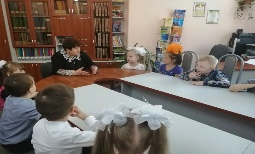 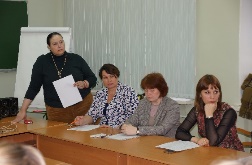 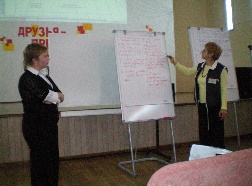 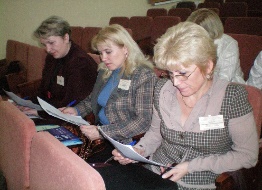 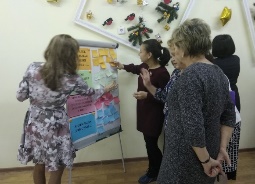 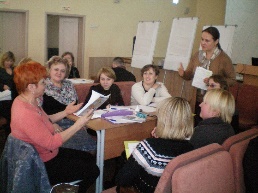 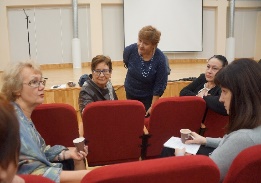 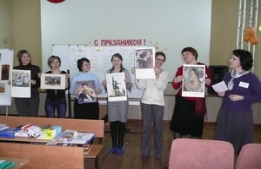 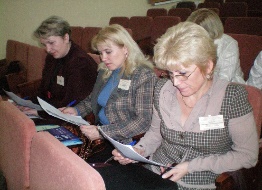 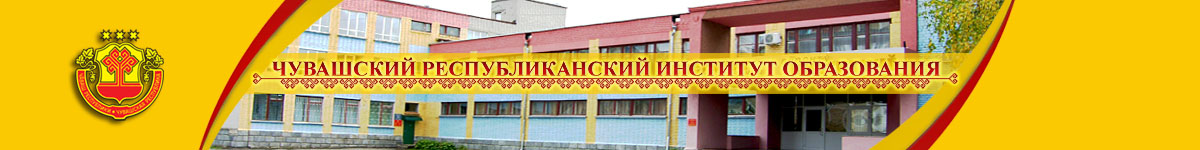 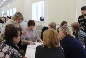 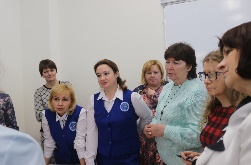 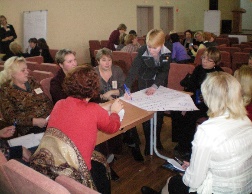 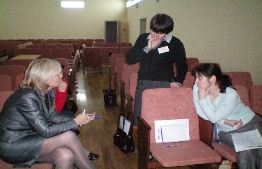 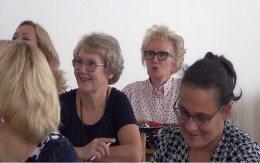 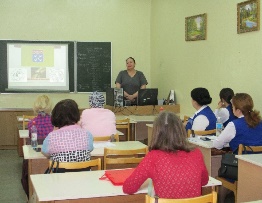 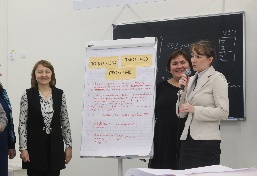 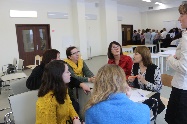 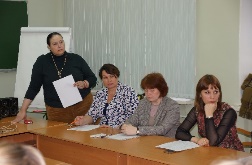 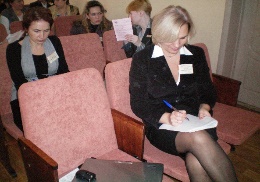 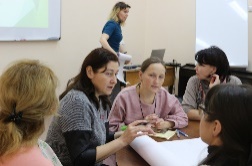 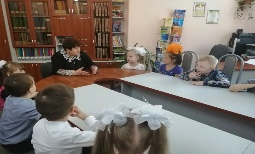 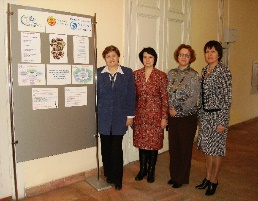 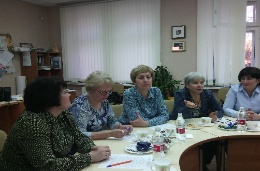 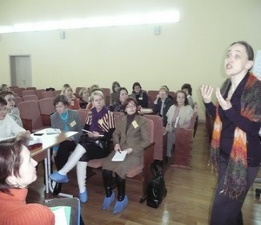 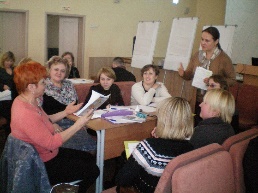 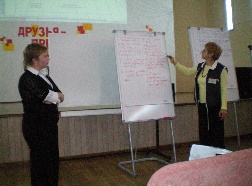 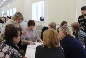 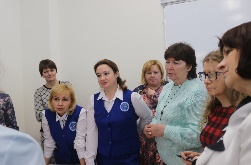 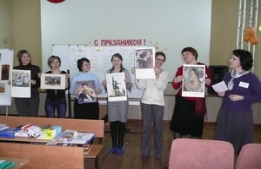 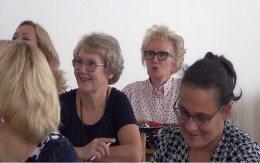 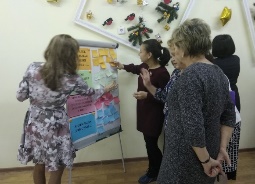 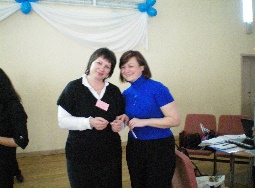 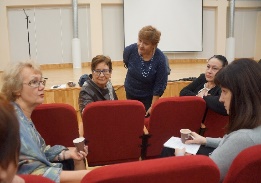 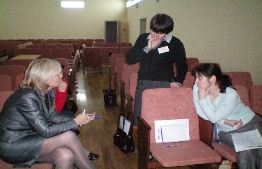 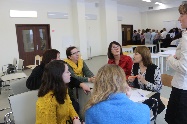 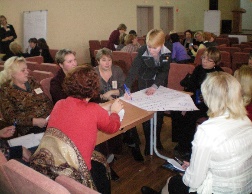 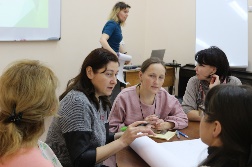 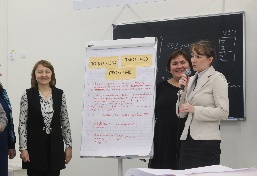 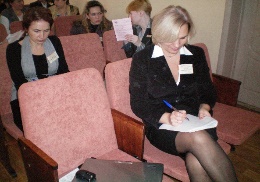 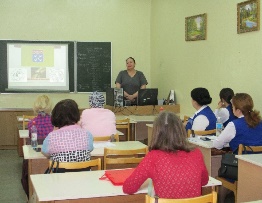 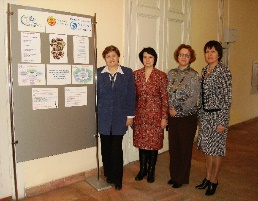 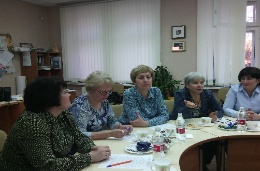 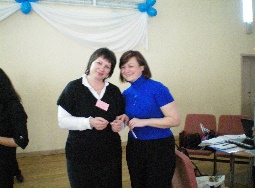 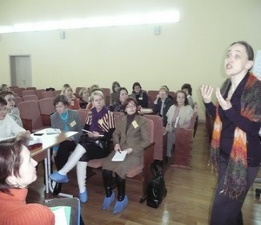 